浙江中医药大学药学院2024年硕士研究生招生复试细则各学科、相关考生：为切实做好2024年硕士研究生招生复试工作，根据上级主管部门有关会议精神及《浙江中医药大学关于做好2024年硕士研究生招生复试录取工作办法》要求，秉承“按需招生、全面衡量、择优录取、宁缺毋滥”的原则，结合药学院实际情况，现制定《浙江中医药大学药学院2024年硕士研究生复试细则》，具体内容如下。一、工作原则坚持公平公正，做到政策透明、程序规范、结果公开、监督到位，切实维护考生的合法权益。坚持科学选拔，科学实施综合考查，注重试题的“等效性、开放性、综合性”，全面考查考生的德智体美劳等各方面能力。坚持以人为本，增强服务意识，提高管理水平。二、组织管理（一）高位推动。学院成立复试领导小组，由分管研究生教育的院长担任组长，实行组长责任制，全面负责本学院的复试工作。严格复试过程管理，严格遵循“随机确定考生复试次序”“随机确定专家组面试人员”“随机抽取复试试题”的“三随机”工作机制。（二）科学组织。学院按招生专业（学科）成立若干复试小组。复试小组一般不少于5人，指定其中1人为组长，实行组长负责制。复试小组成员应自觉接受抽签随机分组。复试小组成员须现场独立评分。复试全程录音录像。复试小组成员由责任心强、经验丰富、业务水平高和公道正派并具有副高以上职称的教师担任。小组成员要严谨求实、办事公正、无直系亲属参加我校今年的研究生复试。（三）严格保密。复试题库组建由责任心强、业务水平及科研能力强并具有副高以上职称的教师担任。复试题目及其评分标准与参考答案（含副题）、考生答题材料、评分得分、考生信息等在使用完毕前均系保密材料，学院要切实做好安全保密工作。（四）有序推进。学院要高度重视招生复试工作，精心组织、规范操作、保证复试录取工作安全有效、科学公正、规范透明。对主持和参加复试工作的教师、工作人员进行必要的招生政策、业务、纪律培训。三、复试工作（一）复试条件。符合2024年硕士研究生的报考资格。初试成绩符合教育部2024年一区硕士复试及我校复试线基本要求，详细名单见《浙江中医药大学2024年硕士研究生招生一志愿考生复试通知》。      （二）复试形式。根据我院实际情况，2024年研究生招生复试采用现场复试的方式。（三）复试比例。当一志愿上线考生人数超过实际招生计划1.5倍时，复试比例不超过1：1.7；当一志愿上线考生略超过实际招生计划，复试比例不超过1:1.3；不满额专业等额复试（四）复试时间。一志愿复试时间为4月2日（请务必注意查看钉钉群消息，请务必保持手机通畅可联系），各专业复试安排见附件1。（五）资格审查。（1）本人有效身份证；（2）初试准考证；（3）应届生出示完整注册后的学生证（高校教务部门颁发的学生证）和《学信网学籍备案表》；（4）往届生本科毕业证书、学位证书和《学信网学历备案表》；（5）盖有红章的大学期间成绩单（应届生可以向所在学校教务部门索要；往届生可向档案管理部门要求复印，并加盖档案管理部门红章）；（6）政审表（应届生由母校出具，往届生由工作单位或户口所在地派出所出具,并加盖单位红章）；（7）专升本应届生需提供省教育厅录取名册（复印件）及学校教务部门发放的学生证；（8）“退役大学生士兵计划”考生需提交：《男（女）性应征公民入伍批准书》和《退出现役证》；资格审查没通过或信息作假的考生将取消复试、录取资格，责任自负。（六）复试内容。复试以科研能力和专业知识考核为主，题型以综合性、开放性的能力型试题为主，包括英语听力、英语口语及专业外语、专业知识能力、综合素质等内容。（七）复试时长。要求每生面试时间一般不少于 20 分钟。复试全过程录像备案。（八）复试结果。复试成绩由英语听力10 %、英语口语及专业外语10 %、专业知识能力60 %、综合素质20 %组成。总成绩的计算方法：初试成绩/5* 65%+ 复试成绩 *35% 创新性成果（省部级成果并为第一负责人）可酌情加分，最多不超过5分。总成绩由高到低进行排序，根据招生计划择优录取。学院淘汰原则：复试总成绩小于60分或总成绩排名在本专业招生名额数量后者。（九）诚信复试。学院将考生诚信考核作为专项环节纳入到复试工作，运用网络技术等措施，加强复试考生身份的审查核验。严防复试“替考”，一经发现，严肃处理。（十）特别说明。我院不会在复试任何阶段收取任何费用，请保持警惕，防止网络及电信诈骗。如有冒充学院工作人员或研究生导师，以面试等各种方式让考生交费或预收学费请切勿上当受骗。四、录取工作学院在结束复试后按学校下达的计划数将拟录取名单上报研究生招生办。招生工作领导小组根据招生计划、复试录取办法以及考生初试和复试成绩、思想政治表现、身体健康状况等确定拟录取名单，请考生耐心等待官方公布的结果。五、信息公开学院严格按照规定准确、规范、充分、及时予以公开，并按照“谁公开、谁把关”“谁公开、谁解释”的原则做好对所公开信息的审核把关和解释说明工作。六、补充说明    考生在近期复试准备及复试期间请务必保持手机畅通，不得随意更换联系方式，有特殊情况，请及时联系药学院教科办：0571-61766003（毛老师）。                                附件：1. 药学院一志愿考生复试安排表2. 药学院复试钉钉群二维码附件1：药学院一志愿考生复试安排表注：以上安排若有临时变动，请注意查看药学院复试钉钉群（附件2）相关通知。各考生分组名单另行通知（复试钉钉群）。复试时间安排：上午8：30开始，请所有考生注意仪容仪表，着正装，准备6份个人简历。附件2：药学院复试钉钉群二维码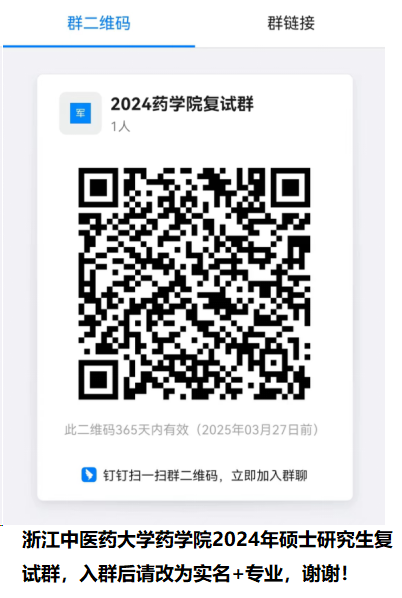 浙江中医药大学药学院2024年3月27日组别具体复试时间生药学组（富春校区复试）复试时间：4月2日近期，请务必多查看钉钉群消息药物化学组（富春校区复试）复试时间：4月2日近期，请务必多查看钉钉群消息药剂学组（富春校区复试）复试时间：4月2日近期，请务必多查看钉钉群消息药理学组（滨文校区复试）复试时间：4月2日近期，请务必多查看钉钉群消息药物分析组（富春校区复试）复试时间：4月2日近期，请务必多查看钉钉群消息药学专硕组（富春校区复试）复试时间：4月2日近期，请务必多查看钉钉群消息中药学学硕1组（富春校区复试）复试时间：4月2日近期，请务必多查看钉钉群消息中药学学硕2组（富春校区复试）复试时间：4月2日近期，请务必多查看钉钉群消息中药学专硕1组（富春校区复试）复试时间：4月2日近期，请务必多查看钉钉群消息中药学专硕2组（富春校区复试）复试时间：4月2日近期，请务必多查看钉钉群消息中药学专硕3组（富春校区复试）中药学专硕4组（富春校区复试）